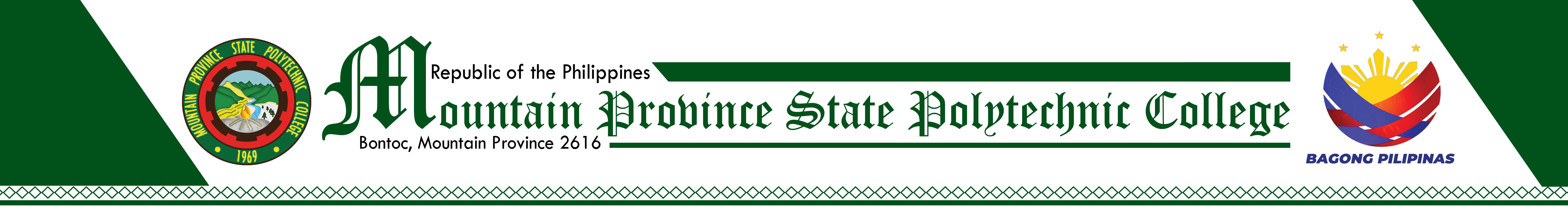 DEPARTMENT/UNIT/OFFICEMINUTES OF THE MEETING OF THE						HELD AT 			 ON 			 IN THE 					.Present:Others:I. CALL TO ORDER AND DETERMINATION OF QUORUMII. PRESENTATION AND APPROVAL OF THE AGENDAIII. MINUTES OF THE PREVIOUS MEETINGIV. NEW BUSINESSV. ADJOURNMENTCERTIFIED TRUE AND CORRECT:ATTESTED: